RÚBRICA DE GESTIÓN DE PROYECTOS                      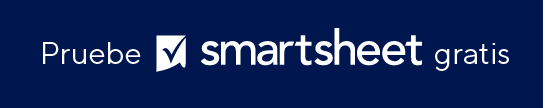 NOMBRE DEL PROYECTO y GERENTE DEL PROYECTOFECHAFECHANOMBRE DEL REVISORRÚBRICAPUNTAJEESCALA DE PUNTUACIÓNESCALA DE PUNTUACIÓNTOTALPROFESIONAL; Se cumplieron los estándares constantemente/se superaron las expectativas4PROFESIONALPROFESIONAL55 – 60EXPERIMENTADP; Se cumplieron los estándares con frecuencia3EXPERIMENTADOEXPERIMENTADO48 – 54EN DESARROLLO; Se cumplieron los estándares en algunas ocasiones/se necesitan mejoras2EN DESARROLLOEN DESARROLLO40 – 47PRINCIPIANTE; No se cumplieron los estándares o se cumplieron rara vez1PRINCIPIANTEPRINCIPIANTE0 – 39INICIO DEL PROYECTO4321Se describieron las expectativas y los resultados con claridadSe completó el estudio de viabilidadSe definieron las partes interesadas del proyectoPUNTAJE TOTAL DEL INICIOPLANIFICACIÓN DEL PROYECTO4321Se identificaron los recursos con claridadSe definieron las tareas/actividades con plazos realistasSe definieron y distribuyeron con claridad las funciones y responsabilidades del proyecto PUNTAJE TOTAL DE LA PLANIFICACIÓNEJECUCIÓN DEL PROYECTO4321El equipo trabajó de manera efectiva durante el proyectoSe completaron las tareas/actividades a tiempoSe implementaron de manera efectiva los ajustes cuando fue necesarioPUNTAJE TOTAL DE LA EJECUCIÓNCONTROL Y MONITOREO4321Se completó la supervisión diaria y programadaSe completaron los informes de progresoSe identificaron los problemas y se abordaron adecuadamente durante el proyectoPUNTAJE TOTAL DE CONTROL Y MONITOREOCIERRE DEL PROYECTO4321Se obtuvieron todos los resultados a tiempo o antes de la fecha límiteSe proporcionaron un análisis integral y recomendaciones para mejorarSe cumplieron todas las pautas de cierre del proyectoPUNTAJE TOTAL DEL CIERREPUNTAJE TOTAL GENERALRENUNCIATodos los artículos, las plantillas o la información que proporcione Smartsheet en el sitio web son solo de referencia. Mientras nos esforzamos por mantener la información actualizada y correcta, no hacemos declaraciones ni garantías de ningún tipo, explícitas o implícitas, sobre la integridad, precisión, confiabilidad, idoneidad o disponibilidad con respecto al sitio web o la información, los artículos, las plantillas o los gráficos relacionados que figuran en el sitio web. Por lo tanto, cualquier confianza que usted deposite en dicha información es estrictamente bajo su propio riesgo.